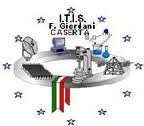 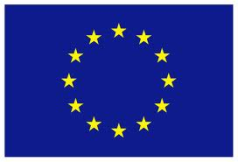 Indirizzi: Chimica, materiali e biotecnologie -Elettronica ed Elettrotecnica - Informatica e  telecomunicazioni -     Meccanica e Meccatronica - Trasporti e logisticaPROGRAMMA  DI SCIENZE E TECNOLOGIE APPLICATE A.S. 2014-2015CLASSE 2 I – CHIMICA MATERIALIProf: NICOLA ALBANESESoluzioni. Concentrazione di una soluzione in g/l , % m/m,% v/v , p.p.m. , molarità.Diluizione di una soluzione concentrata.Conversione da concentrazione % m/m a molarità.Esercizi sulla concentrazione.Molalità e proprietà colligative delle soluzioni:abbassamento crioscopico,innalzamento ebullioscopico,pressione osmotica.Relazione tra molarità e normalità.Struttura atomica. Modello atomico di Rutherford. Modello atomico di Bohr. Orbite conservative.Natura corpuscolare e ondulatoria dell’elettrone.Quantizzazione dell’energia. Livelli energetici. Transizioni elettroniche.Equazione di Planck. Sottolivelli e sottoorbite.Numero atomico. Configurazioni elettroniche degli elementi. Simboli diLewis. Numero di massa. Isotopi. Ioni. Energia di  ionizzazione ed affinitàelettronica..Termochimica. Reazioni chimiche ed energia. Reazioni endotermiche ed esotermiche.Entalpia. Calore di reazione. Entalpia di formazione. Potere calorifico dei combustibili.  Entalpia ,entropia ed energia libera. Problemi di termochimica.Velocità delle reazioni e fattori che la determinano. Teoria degli urti. Energia di attivazione. Catalizzatori.Equilibrio chimico.Legge dell’azione di massa. Costante di equilibrio (Kc). Principio di Le Chatelier.Problemi sull’equilibrio chimico..Numero di ossidazione.Elettrochimica. Ossidazione e riduzione.Coppie ossidoriduttive.Reazioni di ossidoriduzione e loro bilanciamento con il metodo delle semireazioni.Reazioni in forma ionica.La sicurezza nell’industria chimica:disegno dei simboli di pericolo e rischio più utilizzati.Apparecchiature e linee di processo:disegno secondo norme Unichim delle principali apparecchiatureCaserta  10-06-2015                                                               Il docente                                                                                      Prof. Nicola Albanese